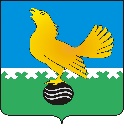 Ханты-Мансийский автономный округ-Юграмуниципальное образование городской округ Пыть-ЯхПРЕДСЕДАТЕЛЬ ДУМЫ ГОРОДА ПЫТЬ-ЯХАседьмого созыва ПОСТАНОВЛЕНИЕот чч.мм.2022						                                   ПРОЕКТОб обеспечении доступа к информации о деятельности Думы города Пыть-ЯхаВ соответствии с Федеральным законом от 09.02.2009 N 8-ФЗ «Об обеспечении доступа к информации о деятельности государственных органов и органов местного самоуправления», Уставом города Пыть-Яха, в целях обеспечения доступа пользователей информацией к информации о деятельности Думы города Пыть-Яха:1. Утвердить порядок организации доступа к информации о деятельности Думы города Пыть-Яха согласно приложению к настоящему постановлению.2. Опубликовать настоящее постановление в печатном средстве массовой информации «Официальный вестник».3. Настоящее постановление вступает в силу после его официального опубликования.4. Со дня вступления в силу настоящего постановления признать утратившим силу постановление председателя Думы города Пыть-Яха                     от 06.03.2017 № 9 «Об организации доступа к информации о деятельности Думы города Пыть-Яха и Счетно-контрольной палаты города Пыть-Яха».5. Контроль за выполнением настоящего постановления оставляю за собой.Председатель Думы города Пыть-Яха  				                             Д.П. УрекиПриложение  к постановлению председателя Думы города Пыть-Яхаот чч.мм.2022 ПРОЕКТПорядокорганизации доступа к информации о деятельности Думы города Пыть-Яха1. Настоящий Порядок организации доступа к информации о деятельности Думы города Пыть-Яха (далее также - Порядок) разработан в соответствии с Федеральным законом от 09.02.2009 № 8-ФЗ «Об обеспечении доступа к информации о деятельности государственных органов и органов местного самоуправления» (далее также - Федеральный закон), Уставом города Пыть-Яха.Основные понятия в Порядке используются в тех же значениях, что и в Федеральном законе.2. Доступ к информации о деятельности Думы города Пыть-Яха (далее также - Дума города) обеспечивается способами, установленными статьей 6 Федерального закона.3. Организацию доступа к информации о деятельности Думы осуществляет структурное подразделение Думы города, консультант Думы города.4. Информация о деятельности Думы города предоставляется в устной форме и в виде документированной информации, в том числе в виде электронного документа.В зависимости от формы запроса информация о деятельности Думы города передается лично пользователю информацией почтой, по телефону, факсу, электронной почте, иными способами.Форма предоставления информации о деятельности Думы города по запросу пользователя информацией указывается в запросе на получение информации о деятельности Думы города.В случае невозможности предоставления информации о деятельности Думы города в форме, указанной в запросе, информация предоставляется в той форме, в какой она имеется.5. Муниципальные правовые акты, принимаемые Думой города, председателем Думы города, подлежат официальному опубликованию в порядке, установленном Уставом города Пыть-Яха.6. Информация о деятельности Думы города размещается на официальном сайте Думы города в информационно-телекоммуникационной сети «Интернет» по адресу http://duma.gov86.org/ (далее также - официальный сайт).Адрес электронной почты Думы города: duma@gov86.org.Перечень информации о деятельности Думы города, размещаемой на официальном сайте, утверждается постановлением председателя Думы города и должен содержать категории информации в зависимости от сферы деятельности Думы города Пыть-Яха, периодичность ее размещения, должностных лиц, ответственных за предоставление и размещение информации.7. В помещении, занимаемом Думой города, для ознакомления пользователей информацией с текущей информацией о деятельности Думы города, размещается информационный стенд, который должен содержать информацию:1) о порядке работы Думы города;2) о порядке приема граждан, представителей учреждений и организаций, общественных объединений, государственных органов и органов местного самоуправления;3) об условиях и порядке получения информации.Дума города вправе размещать на информационном стенде иные сведения, необходимые для оперативного информирования пользователей информации.8. Обеспечение возможности присутствия граждан (физических лиц), в том числе представителей организаций (юридических лиц), общественных объединений, государственных органов и органов местного самоуправления на заседаниях Думы города, на заседаниях постоянных депутатских комиссий Думы города осуществляется в порядке, установленном Регламентом Думы города.9. Предоставление пользователям информацией по их запросу информации о деятельности Думы города осуществляется в порядке, установленном Федеральным законом.10. Ознакомление пользователей с информацией о деятельности Думы города, находящейся в библиотечных и архивных фондах, осуществляется в порядке, установленном действующим законодательством, муниципальными правовыми актами.11. Требования к технологическим, программным и лингвистическим средствам обеспечения пользования официальным сайтом Думы города Пыть-Яха , утверждается постановлением председателя Думы города.12. Контроль за обеспечением доступа к информации о деятельности Думы города осуществляет председатель Думы города.Контроль осуществляется путем ежеквартальной проверки состояния информации о деятельности Думы на предмет полноты представляемой информации и ее актуальности на официальном сайте Думы города и информационном стенде в помещении, занимаемом Думой города. В случае установления неполноты и неактуальности информации, принимает меры по ее восполнению и актуализации.Должностные лица Думы города Пыть-Яха, виновные в нарушении права на доступ пользователей информацией к информации о деятельности Думы города Пыть-Яха, несут дисциплинарную, административную, гражданскую и уголовную ответственность в соответствии с законодательством Российской Федерации.